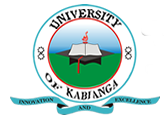 UNIVERSITY OF KABIANGAUNIVERSITY EXAMINATIONS2014/2015 ACADEMIC YEARTHIRD YEAR FIRST SEMESTER EXAMINATIONFOR THE DEGREE OF BACHELOR OF BUSINESS MANAGEMENTCOURSE CODE: BBM 321COURSE TITLE: LIFE ASSURANCE AND DEMOGRAPHIC STATISTICSDATE: 10TH DECEMBER, 2014TIME: 9.00 A.M-12.00 P.MInstructions:Answer question ONE and any other THREE questions.QUESTION ONEDiscuss SIX importance of life assurance to citizens of Kenya. (8 marks)Define the term ‘Insurable risk.’ List and explain FIVE conditions that must be fulfilled for a risk to qualify to be an insurable risk. (8 marks)Describe any SIX key factors to consider before buying Life Insurance an individual. (9 marks)QUESTION TWOExplain the meaning of “Personal Insurable Risks” and briefly describe any FIVE insurable risks of a personal nature in your country. (8 marks)Discuss the factors that hinder the development of life assurance policy in Kenya. (7 marks)QUESTION THREEExplain the following types of risk: (9 marks)Pure riskSpeculative riskFundamental riskDescribe the meaning and its application of the principle of insurable interest. (6 marks)QUESTION FOURDescribe the meaning of “Whole of life assurance policy.” Discuss FIVE advantages and disadvantages of purchasing whole of life assurance policy. (8 marks)List and explain THREE types of whole of life assurance policy. (7 marks)QUESTION FIVEDescribe the meaning of Endowment Life Insurance Policy and explain FOUR of its advantages. (6 marks)Briefly explain the meaning of the following terms: (9 marks)Unit-linked endowment.Full endowmentsLow cost endowmentModified endowmentsTraded endowmentsQUESTION SIXList and explain SIX differences between Endowment Life Insurance Policy and whole of life assurance policy. (7 marks)What is Life annuity? Briefly explain the meaning of the following types of life annuity: (8 marks)Fixed and variable annuitiesGuaranteed annuitiesJoint annuitiesImpaired life annuities